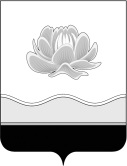 Российская Федерация                                 Кемеровская область - КузбассМысковский городской округСовет народных депутатов Мысковского городского округа(шестой созыв)Р Е Ш Е Н И Еот 25 августа 2021г. № 55-н О внесении изменений в решение Совета народных депутатов Мысковскогогородского округа от 24.12.2013 № 44-н «Об утверждении Положения о денежном содержании муниципальных служащих Мысковского городского округа»ПринятоСоветом народных депутатов 							Мысковского городского округа 					  24 августа 2021 годаВ соответствии с пунктом 4 статьи 86 Бюджетного кодекса Российской Федерации, частью 2 статьи 22 Федерального закона от 02.03.2007 № 25-ФЗ «О муниципальной службе в Российской Федерации», руководствуясь пунктом 44 части 2 статьи 32 Устава Мысковского городского округа, Совет народных депутатов Мысковского городского округа р е ш и л:1. Внести в Приложение к Положению о денежном содержании муниципальных служащих Мысковского городского округа, утвержденному решением Совета народных депутатов Мысковского городского округа от 24.12.2013 № 44-н (в редакции решений от 25.12.2017 № 70-н, от 21.03.2018 № 18-н, от 28.12.2018 № 41-н, от 18.12.2019 № 64-н, от 20.05.2021 № 39-н) изменения, группу должности «Главная должность», изложить в следующей редакции:2. Настоящее решение направить главе Мысковского городского округа для подписания и опубликования (обнародования) в установленном порядке.3. Настоящее решение вступает в силу со дня его официального опубликования (обнародования) и распространяет свое действие на правоотношения, возникшие с 01.03.2021.4. Контроль за исполнением настоящего решения возложить на комитет Совета народных депутатов Мысковского городского округа по развитию экономики, бюджету, налогам и финансам, администрацию Мысковского городского округа.Председатель Совета народных депутатовМысковского городского округа				                     А.М. КульчицкийГлава Мысковского городского округа 			                           Е.В. Тимофеев«Главная должность«Главная должностьЗаместитель начальника управления, Заместитель начальника управления - начальник отдела,                                  Заместитель председателя комитета, Начальник самостоятельного отдела».                                                                                   13 995   